El bingo de las vacacionesPregunta a tus compañeros si hicieron estas cosas en sus últimas vacaciones. Si alguien contesta que sí, escribe su nombre en la ficha. El primero que tiene cuatro nombres en línea (horizontal, vertical o diagonal), gana.→ SB S. 109, ej. 11KV 7/11¡Adelante! 17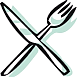 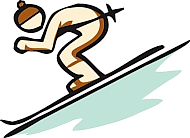 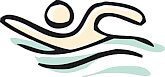 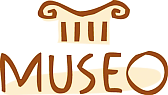 1 cenar en un restaurante2 esquiar3 ir a la piscina4 ir a un museo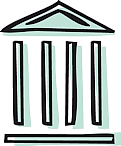 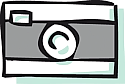 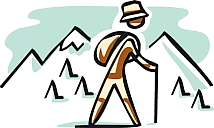 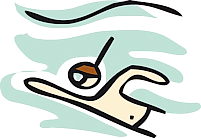 5 visitar un museo6 hacer fotos7 hacer senderismo8 bucear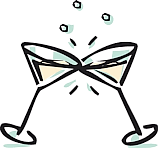 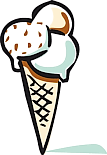 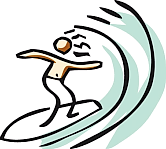 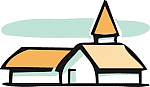 9 estar en una fiesta10 comer un helado11 hacer surf12 estar en un pueblo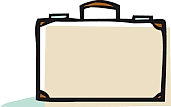 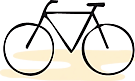 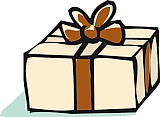 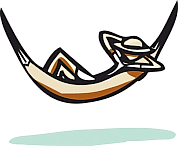 13 hacer la maleta14 alquilar una bicicleta15 comprar un regalo16 descansar